14th Annual Dinner and Auction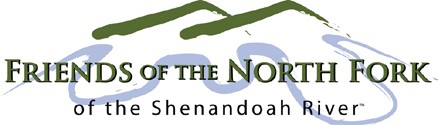 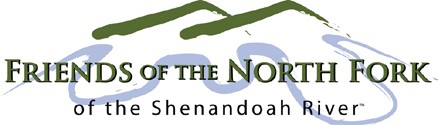 Woodstock Moose Lodge Saturday, October 13, 2018 5:30 - 9:00 pmThank you for supporting our work to protect the North Fork of the Shenandoah. Your sponsorship is critical to our efforts. We hope to see you on October 13th for a festive evening benefitting the river!To become a sponsor, please mail your check, made out to FNFSR, along with the form below to:FNFSR	P.O. Box 746	Woodstock, VA 22664 Credit Card payments: fnfsr.org/donate           -----------------------------------------------------Dinner & Auction Sponsorship Form------------------------------------------------Yes!	We would like to sponsor the Annual Dinner at the following level: 	We are unable to sponsor this year but would like to make a donation of $ 	Name: _________________________________________________________Guests: ________________________________________________________Address: 	City:	State:  	Zip:    	   Telephone:  	Email:  	LevelDonation#ofTicketsAmountTickets_____$2,5008___   	Diamond*$1,0006$5004$2502